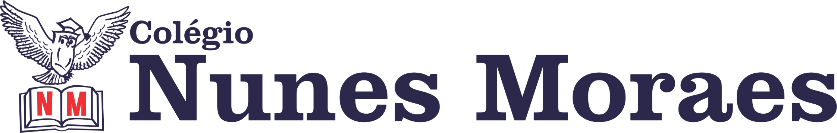 ESTÁ SENDO MUITO BOM CONTAR COM SUA PRESENÇA TODOS OS DIAS. VOCÊ ESTÁ INDO MUITO BEM!Aproveite ao máximo suas aulas remotas.1ª aula: 7:20h às 8:15h – PORTUGUÊS – PROFESSORA: MONNALYSA FONTINELE LINK DA AULA: https://www.youtube.com/watch?v=saEMvXc7Grk1º passo: Explicação do conteúdo do Descobrindo a Gramática Verbo – páginas 175 a 177.2º passo: Resolução das questões das páginas 175 a 177 e correção.Link para correção da atividade de classe: https://drive.google.com/open?id=1sfcmeykm83rwz8rPaGzyHv6jvz2mV98yDurante a resolução dessas questões a professora Monnalysa vai tirar dúvidas no WhatsApp (9.9183-9273)Faça foto das atividades que você realizou e envie para o meu número privado.Essa atividade será pontuada para nota.2ª aula: 8:15h às 9:10h – MATEMÁTICA – PROFESSORA: GABRIELLA 1° passo: Organize-se com seu material, livro de Matemática, caderno, lápis e borracha.2° passo: Abra seu livro na página 04 para acompanhar a aula.3° passo: Assista a vídeo aula com o professor Denilson Sousa explicando os elementos fundamentais da geometria.   Assista a aula no seguinte link: https://youtu.be/H8h5k9O_cu0 4° passo: Agora, resolva as questões do investigue. Pág: 07 (q. de 1 até 6)Durante a resolução dessas questões a professora Eugenia vai tirar dúvidas no WhatsApp (8900-3061)Faça foto das atividades que você realizou e envie para o meu número privado.Essa atividade será pontuada para nota.Intervalo: 9:10h às 9:45h3ª aula: 9:45h às 10:40h – MATEMÁTICA – PROFESSORA: GABRIELLA  1° passo: Organize-se com seu material, livro de Matemática, caderno, lápis e borracha.2° passo: Abra seu livro na página 07 para acompanhar a aula. 3° passo: Assista a vídeo aula com o professor Denilson Sousa explicando sobre ponto, reta e plano.  Assista a aula no seguinte link: https://youtu.be/Ss4X8-qzrXE 4° passo: Agora, com base no que você aprendeu, resolva as questões: Pág: 8 (q. 1, 2 e 3.)Durante a resolução dessas questões a professora Eugenia vai tirar dúvidas no WhatsApp (8900-3061)Faça foto das atividades que você realizou e envie para o meu número privado.Essa atividade será pontuada para nota4ª aula: 10:40h às 11:35 h – PORTUGUÊS – PROFESSORA: MONNALYSA FONTINELE  LINK DA AULA: https://www.youtube.com/watch?v=H7iu8HdfRIw1° passo: Explicação da classe gramatical verbo.2° passo: Resolução das questões (1, 2, 4, 5, 7,10, 11 e 13) das páginas 178 a 183 e correção.Link para correção da atividade de classe:https://drive.google.com/open?id=1Ksg5a3hDxa9bN7ogDV--sCBL5vXJ7NRMDurante a resolução dessas questões a professora Eugenia vai tirar dúvidas no WhatsApp (9.9183-9273)Faça foto das atividades que você realizou e envie para o meu número privado.Essa atividade será pontuada para nota.Concluímos mais um dia de estudos.EXCELENTE!DIA 15 DE MAIO DE 2020 – 6º ANO – TURMA B